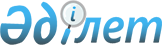 О создании акционерного общества "Национальный центр по радиоэлектронике и связи Республики Kaзаxcтан"Постановление Правительства Республики Казахстан от 24 июля 1998 г. N 691

      В целях реализации постановления Правительства Республики Казахстан от 14 января 1997 года N 65 P970065_ "О секторных программах приватизации и реструктуризации" и создания условий для привлечения инвестиций, диверсификации производства и внедрения технологий оборонного и двойного применения Правительство Республики Казахстан ПОСТАНОВЛЯЕТ: 

      1. Создать акционерное общество "Национальный центр по радиоэлектронике и связи Республики Казахстан" со 100-процентным участием государства в его уставном капитале путем слияния Национального центра по радиоэлектронике и связи Республики Казахстан, Республиканского государственного предприятия "Специальное конструкторско-технологическое бюро с опытным производством "Гранит" Национального центра по радиоэлектронике и связи Министерства науки - Академии наук и Научно-исследовательского института радиоэлектроники Национального центра по радиоэлектронике и связи Республики Казахстан. 

      2. Департаменту государственного имущества и приватизации Министерства финансов Республики Казахстан в двухмесячный срок: 

      утвердить устав акционерного общества "Национальный центр по радиоэлектронике и связи Республики Казахстан" и зарегистрировать его в установленном законодательством порядке; 

      передать в уставный капитал акционерного общества "Национальный центр по радиоэлектронике и связи Республики Казахстан" государственный пакет акций акционерного общества "Алатау"; 

      передать Министерству науки - Академии наук Республики Казахстан права владения и пользования государственным пакетом акций акционерного общества "Национальный центр по радиоэлектронике и связи Республики Казахстан"; 

      принять иные необходимые меры, вытекающие из настоящего постановления. 

      3. Определить акционерное общество "Национальный центр по радиоэлектронике и связи Республики Казахстан" правопреемником прав и обязанностей Национального центра по радиоэлектронике и связи Республики Казахстан, а также обязательств Национального центра по радиоэлектронике и связи Республики Казахстан по реализации Республиканской целевой научно-технической программы "Создание современных систем телекоммуникаций и связи", обязательств Республиканского государственного предприятия "Специальное конструкторско-технологическое бюро с опытным производством "Гранит" Национального центра по радиоэлектронике и связи Министерства науки - Академии наук по выполнению мероприятий Государственной программы развития и конверсии оборонной промышленности Республики Казахстан на долгосрочный период. 

      4. Министерству науки - Академии наук Республики Казахстан в месячный срок внести в Правительство Республики Казахстан предложения о приведении в соответствие с настоящим постановлением ранее принятых решений Правительства Республики Казахстан. 

 

     Премьер-Министр  Республики Казахстан
					© 2012. РГП на ПХВ «Институт законодательства и правовой информации Республики Казахстан» Министерства юстиции Республики Казахстан
				